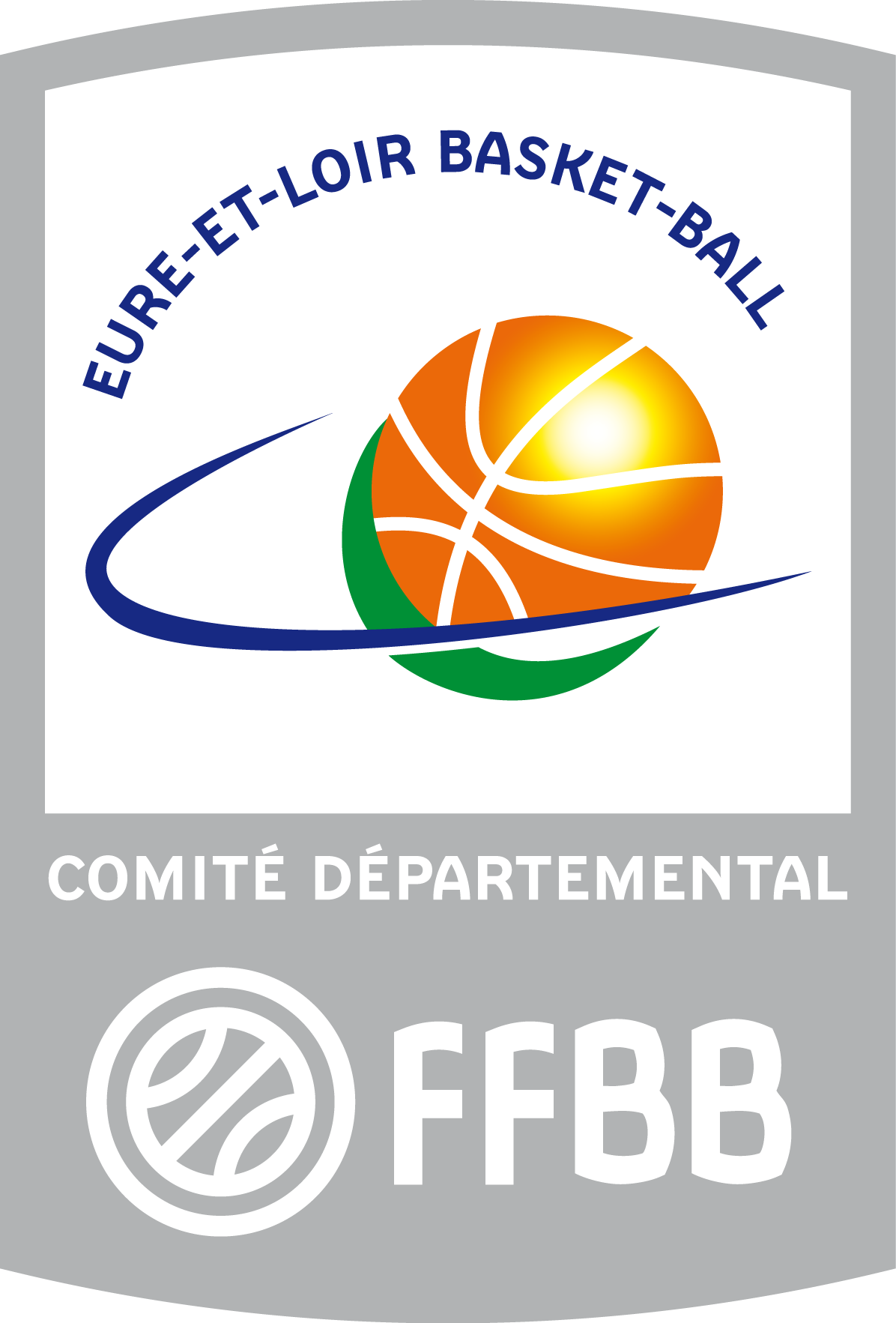 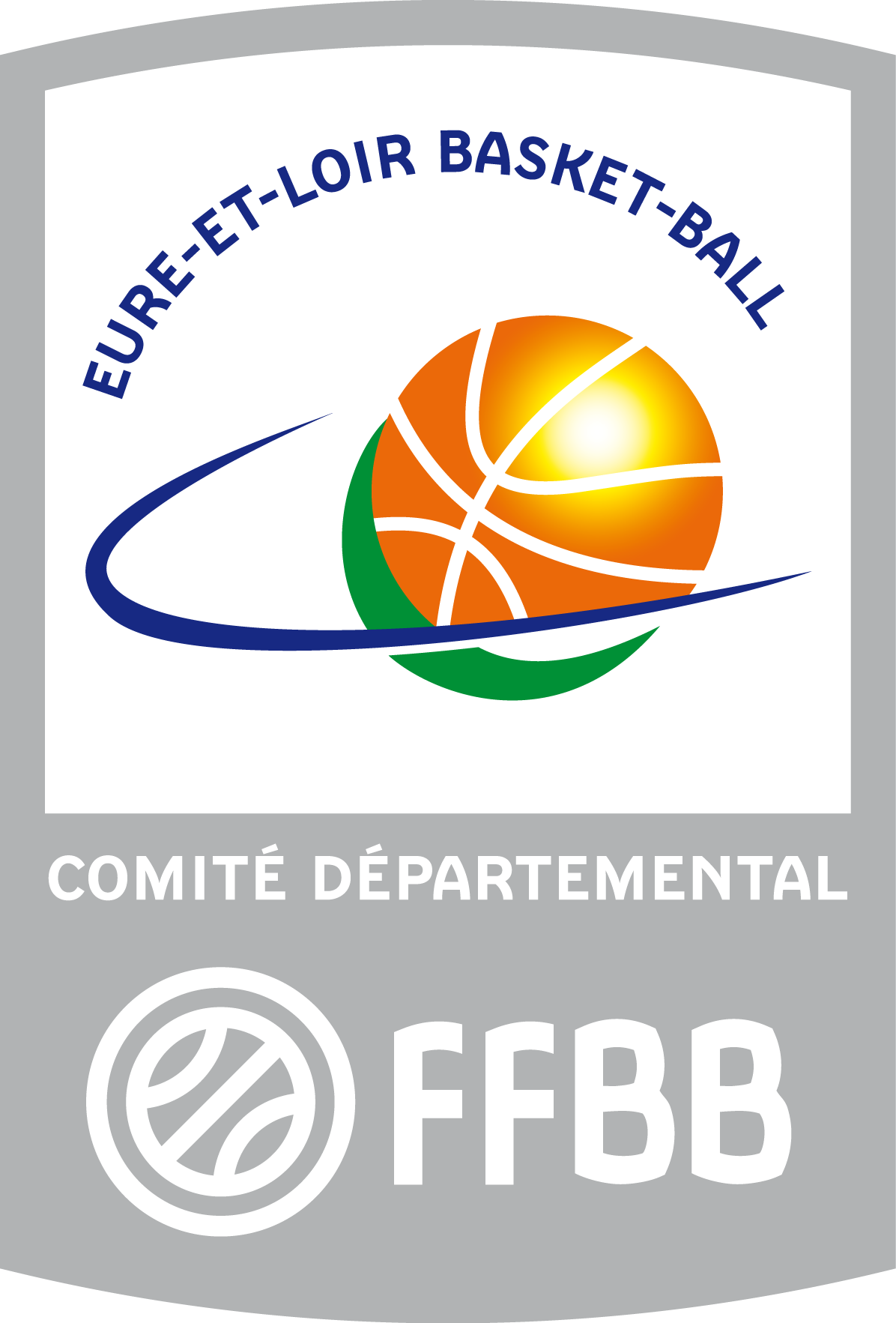                               Saison 2020 - 2021                              BULLETIN D’ENGAGEMENTS                      CHAMPIONNATS INTERDEPARTEMENTAUX JEUNESA retourner IMPERATIVEMENT pour le LUNDI 7 SEPTEMBRE 2020A : CD Eure et Loir de Basket-Ball ––BP 60013– 28000 CHARTRES  CEDEXJe soussigné (e)……………………………………………………………………………………………………………Responsable de l’association :…………………………………………………………………………………………….Déclare engager les équipes ci-dessous :(*) Si plusieurs équipes sont engagées dans une même catégorie, l’équipe 1 est celle du niveau le plus élevé.(**) Par ordre décroissant (le niveau 1 –débrouillé- est supérieur au niveau 2 –moyen- et 3 –débutant, etc…). Sans information sur le niveau de l'équipe, la Commission Sportive Jeunes et le CTF détermineront le niveau de l’équipe.Renseignements sur vos équipes à communiquer aux Comités  (composition, niveau, effectif, etc….)-………………………………………………………………………………………………………………………..-…………………………………………………………………………………………………………………………Rappels :	- Pas de mixité, pas de sous-classement	- Prévoir le règlement des engagements à partir de la Phase 3 (janvier 2021), à réception d’une facture.DEBUT DU CHAMPIONNAT LE SAMEDI 19 SEPTEMBRE 2020Possibilité d’engager une équipe au début de chaque phase de compétitionATTENTION : Les clubs ne s'étant pas acquittés de leur arriéré de la saison 2019/2020  ne pourront pas engager d’équipes.Fait à                                                                                                                                   Cachet du club et signatureLe :CATEGORIESEquipes (*)Nom de l'entraîneurDiplôme de l'entraineurNom du coachDiplôme du coachNIVEAU D'ENGAGEMENT (**)NIVEAU D'ENGAGEMENT (**)NIVEAU D'ENGAGEMENT (**)CATEGORIESEquipes (*)Nom de l'entraîneurDiplôme de l'entraineurNom du coachDiplôme du coach123U18 F12003/2004/20052U15 F12006/20072U13 F12008/20092U20 M12001/2002/20032U17 M12004/20052U15 M12006/20072U13 M12008/20092